Alkani,
alkeni,
alkiniNas cilj je bil z postopki prakticno dokazat osnovne znacilnosti metana,etena in etina, ki smo jih obravnavali pri pouku.Dokazali smo nekatere pomembne lastnosti kot so; agregatno stanje,topnost v vodi oz. polarnost, barvo snovi in delez C pri gorenju.1.ALKANI :So osnovne nasičene (pomeni, da imajo v molekuli samo enojne kovalentne vezi) organske spojine (ogljikovodiki), v katerih so ogljikovi atomi med seboj povezani z ravnimi ali poševnimienojnimi vezmi. So slabo reaktivni plini brez okusa inbarve. Tališče, vrelišče in gostota rastejo z naraščanjemmolske mase, vnetišče pa pada z naraščanjem molskemase.Najpreprostejsi predstavnik je metan, katerega smo tudi sami proucevali v laboratoriju.-Strukturna formula metana:-Kroglicni model metana:Lastnosti metana :V naravi je v plinasti obliki. Je brez barve, vonja in okusa.Je nepolaren ( pomeni, da je slabo topen v vodi).Metan ima malo ogljikov; priblizno 76 %.Njegovo ime je tudi treskavec. Je namreč zelo eksploziven, zato je krivec za mnogo najhujših rudarskih nesreč. Umetno pa ga pridobivamo s suho destilacijo lesa. Metan je pomembna surovina: iz njega pridobivamo alkohol ( metanon), formaldehid in mravljično kislino. Njegove saje, ki nastanejo z nepopolnim izgorevanjem so osnova za tiskarsko črnino in osnovno barvilo za gume.Kar smo se ugotovili pri vaji je, da ne reagira z hipermanganom in bromom.NaCH3COO+NaOHCH4+Na2Co32.ALKENI:So aciklični nenasičeni ogljikovodiki, ki imajo v svoji strukturi C=C dvojno vez (eno ali več) med ogljikoma.Njihova  značilnost je dvojna kovalentna vez v molekuli, zaradi tega se lahko vežejo z dvema vodikovima atomoma manj kot alkani. Dvojna vez se lahko oblikuje samo med dvema ogljikovima atomoma. Imena so enaka kot pri alkanih, samo da imajo končnico  - en. Dvojna vez je šibka. Zelo hitro se odpre in nanjo se vežejo atomi, atomske skupine ali molekule. Alkeni so reaktivne spojine. Osnovna reakcija v katere vstopajo je adicija.	Najpreprostejsi predstavnik je eten, katerega smo tudi sami proucevali v laboratoriju.-Strukturna formula etena: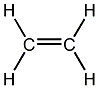 -Kroglicni model etena: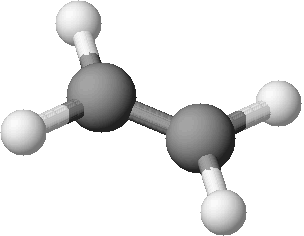 Lastnosti etena :V naravi je v plinasti obliki. Je brez barve, vonja in okusa.Je veliko reaktivnejsi od metana. Reaktivnost etena  je posledica dvostrukturne vezi med ogljikovima atomoma.V primerjavi z metanom ima velik delez ogljikov in sicer okrog 85 %.Za razliko od metana le ta reagira z hipermanganom in tudi z bromom, in sicer tako da jih razbarva.C2H5OHH2=CH23. ALKENI: So ogljikovodiki z eno trojno kovalentno vezjo v molekuli. Tudi trojna vez je šibka, zato alkini podobno kot alkeni vstopajo v reakcije adicije in reakcije polimerizacije. Zaradi trojne vezi, se pri enakem številu ogljikovih atomov vežejo z dvema vodikovima atomoma manj, oziroma štirimi atomi vodika manj kot pri alkanih.Vsa imena se končujejo na - in . Temperature vrelišča naraščajo z višanjem molske mase.Najpomembnjesi predstavnik je etin katerga smo tudi proucevali v laboratoriju.-Strukturna formula etina: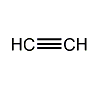 -Kroglicni model etena: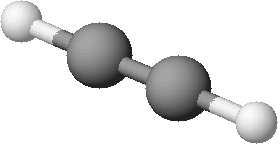 Lastnosti etina :Tudi etin je v plinasti obliki, pridobivamo ga tako, da kalcijev karbid polivamo z vodo. Iz enega kg karbida dobimo 300 l acetilena. Surovi acetilen zelo smrdi, ker vsebuje dušikove, fosforne in žveplove spojine. Zato ga čistijo in shranjujejo v visokih belih jeklenkah v acetonu, ki zmanjša njegovo eksplozivnost. Acetilen je za industrijo zelo pomemben, ker je edini plin, ki nam omogoča plamensko varjenje. V mešanici s kisikom doseže temperaturo do 4000°C, to pa je tudi temperatura, ki ta tali vse kovine in zlitine. Acetilen je surovina za pridobivanje alkohola ( etanol), ocetne kisline in mnoge umetne mase npr. polivnilklorid ( PVC ).Ima zelo veliko ogljikov in sicer okrog 96%.Reagira z hipermanganom in bromom, vendar zelo počasi in to tako, da jih razbarva.CaC2+H2OHC CH+Ca(OH2)Zakljucek:Osebno mi je bla vaja zanimiva, saj smo obnovili osnovnosolsko znanje in ga nadgradili tako, da smo se naucili veliko novih lastnosti in postopkov.